                              Večer LIT-a        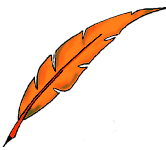                                                                                                          (kratke priče Literarne grupe)